SLOW BURN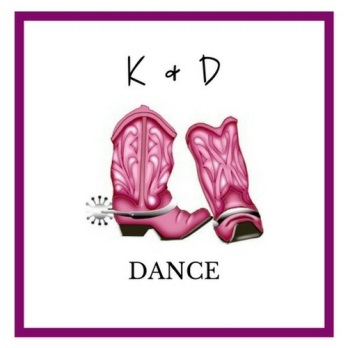 Choreographed by: Kelly Kaylin48 Count, 4 Wall, Beginner level line danceMusic:  Slow Burn – Tim HicksTaught by: Kelly KaylinKICKS, TRIPLE STEP1-2	Kick right foot forward, Kick right foot to right side3&4	Bring right behind left stepping right, left, right5-6	Kick left foot forward, Kick left foot to left side7&8	Bring left behind right stepping left, right, leftSTEP SIDE, TOGETHER17,18	Step right toe to right side, drop right heel19,20	Step left toe beside right, drop left heel21,22	Step right toe to right side, drop right heel23,24	Step left toe beside right, drop left heel25,26	Step left toe to left side, drop left heel27,28 	Step right toe beside left, drop right heel29,30	Step left toe to left side, drop left heel31,32	Step right toe beside left, drop right heelMEXICAN HAT DANCE33&34	Right heel forward, step down on right, left heel forward35&36	Step down on left, right heel forward, clap 37&38	Step down on right, left heel forward, step down on left, right heel forward39&40	Step down on right, left heel forward, clap½ TURN. ¼ TURN, BOX STEP HOP41,42	Step forward with left, pivot ½ turn right43,44	Step forward with left, pivot ¼ turn right45,46	Cross right over left, step back on left47 	Step side left48	Hop forward both feetREPEAT